Wortbausteine Grammatik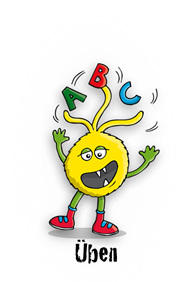 Aufgabe a) Bilde Wörter aus den Wortstämmen und dem Wortbaustein „–nisse“.b) Schreibe die Wörter mit passendem Artikel (Begleiter) auf.			Zeug			Ärger		Bild	Erforder 							Erleb			Hinder		Geheim	Ergeb1. ____________________________	2.______________________________3. ____________________________	4.______________________________5. ____________________________	6.______________________________7. ____________________________	8.______________________________Aufgabe 2:a) Bilde die Einzahl der Wörter und schreibe sie mit passendem Artikel (Begleiter) auf.1. die Geheimnisse	- __________________________________________2. die Hindernisse		- __________________________________________3. die Zeugnisse		- __________________________________________Wortbausteine GrammatikAufgabe a) Bilde Wörter aus den Wortstämmen und dem Wortbaustein „–nisse“.b) Schreibe die Wörter mit passendem Artikel (Begleiter) auf.			Zeug			Ärger		Bild	Erforder 							Erleb			Hinder		Geheim	Ergeb1. die Zeugnisse			         	2. die Ärgernisse				         3. die Bildnisse			         	4. die Erlebnisse				         5. die Ergebnisse			         	6. die Geheimnisse			         7. die Hindernisse			         	8. die Erfordernisse			Aufgabe 2:a) Bilde die Einzahl der Wörter und schreibe sie mit passendem Artikel (Begleiter) auf.1. die Geheimnisse	- das Geheimnis						2. die Hindernisse		- das Hindernis						3. die Zeugnisse		- das Zeugnis						